Stațiunea: Borșa, MaramureșHotel: Victoria 3*TARIFE CAZARE (fără mic dejun)Mic dejun(suplimentar): 30 lei/persoană*Hotelul își rezervă dreptul de a modifica tarifele pentru sărbatori  sau jumătatea lunii Iulie cât și August  Alte taxe: 3 RON/persoană/noapte taxa stațiune turisticăSituat în stațiunea turistică Borșa din Maramureș, Hotel Victoria pune la dispoziția turiștilor servicii de cazare la cele mai înalte standarde, concepute și personalizate astfel încât să satisfacă chiar și cele mai exigente cerințe și așteptări în domeniu.Facilități oferite oaspeților: o bucătărie complet utilată, sală de mese, bar, terasă, sală de conferințe, servicii de spălătorie, acces internet, baie proprie la fiecare cameră, TV+cablu, telefon, minibar, balcon la camere, loc de joacă pentru copii, parcare.Hotel Victoria este amplasat la doar 400 m de stația de autobuz din Borșa, la 2,3 km de pârtia de schi Runc-Stiol, 32 Km de Vișeu de Sus.De asemenea, unitatea reprezintă un punct de plecare către cele mai populare atracții turistice din Maramureș, Mocănița, Memorialul Durerii sau celebrele biserici din lemn.TIP CAMERASEZON 01.06.-15.09.EXTRASEZON 15.01.-30.05. / 16.09.-20.12.cameră single180 lei/noapte120 lei/noaptecameră dublă200 lei/noapte140 lei/noaptecameră triplă240 lei/noapte180 lei/noapteapartament 4 pers320 lei/noapte220 lei/noapte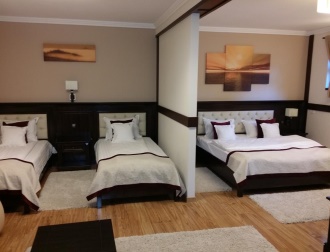 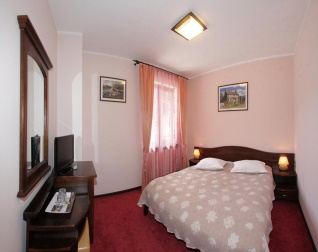 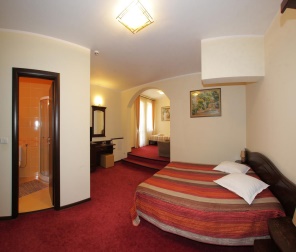 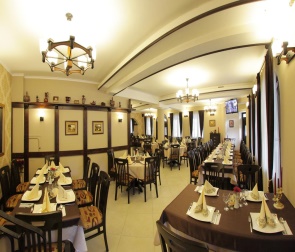 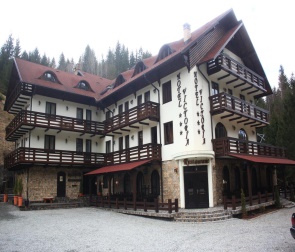 